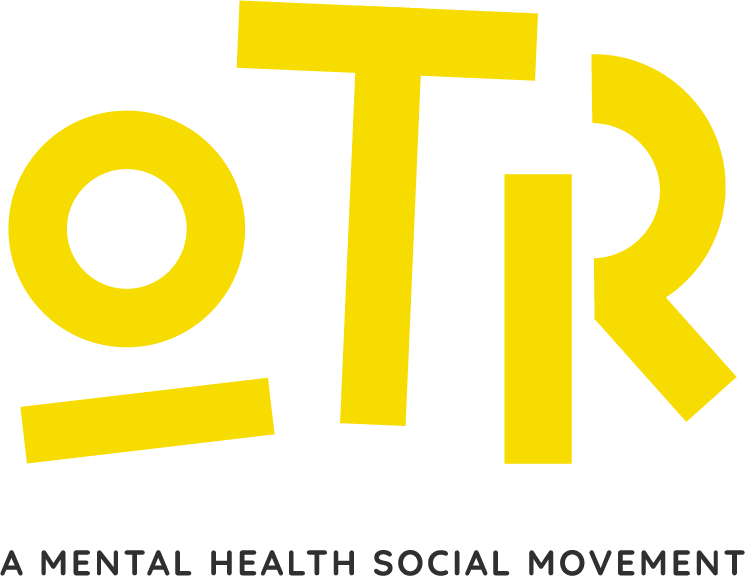 8-10 WEST STREET, OLD MARKET, BRISTOL, BS2 0BH · 0808 808 9120 REGISTERED CHARITY #1085351 · OTRBRISTOL.ORG.UK___________Volunteer Therapist Role Summary Role DescriptionPerson Specification About usJob TitleVolunteer TherapistHours6-7 hours per weekLocationBased at OTR, 8-10 West Street, St Philips, Bristol, BS2 0BH and outdoors!Accountable To Volunteer Coordinator and Team manager- Therapeutic ServicesJob Purpose. To offer one-to-one counselling to young people aged 11-18 from across Bristol and South Gloucestershire, both in house and potentially in schools and onlineKey RelationshipsTeam Manager and Therapeutic Services teamOTR staff and volunteersClinical SupervisorYoung PeopleApplicable external services.Therapeutic SupportTo provide therapeutic support to individual young people (11-18) referred to OTR Bristol and South Gloucestershire therapeutic servicesTo work within, and abide by the ethical framework of the British Association of Counselling and Psychotherapy (BACP) or equivalent.AdministrationTo fulfil Off the Record service user monitoring requirements and keep confidential, safe and secure records via the IAPTUS monitoring systemAct quickly and efficiently in relation to Safeguarding concerns, working alongside your team to ensure that at risk young people are flagged and supported consistent with local protocols and procedures.Attend regular supervision with your manager as agreed.OtherTo engage in training and development commensurate to the role.To ensure all paper and electronic personal records are managed are stored safely at all times.To respect and maintain the confidentiality of all staff and volunteers at OTR internally and with external agencies.To work within the spirit and framework of all OTR policies, governance etcContribute to the development of best practice within the service.Ensure a comprehensive understanding of the relevant safeguarding legislation, guidance and best practice.Maintain up-to date knowledge of legislation, national and local policies and procedures in relation to children and young people’s mental health.All employees and volunteers have a responsibility and a legal obligation to ensure that information processed is kept accurate, confidential, secure and in line with GDPR (2018)  and Security and Confidentiality Policies.It is the responsibility of all staff that they do not abuse their official position for personal gain, to seek advantage of further private business or other interests in the course of their official duties.This role description does not provide an exhaustive list of duties and may be reviewed in conjunction with the post holder in light of service development. EssentialDesirableEducation & TrainingA owning or working towards recognised therapeutic qualification, at least to diploma level. Accredited by the BACP or UKCP or registered with other relevant professional governing body.Qualification in working with equalities groups in a relevant area.Further qualification in working with children, young people and families. ExperienceDemonstrable experience working as a therapist with young people. Experience working with young people from a diverse range of social, economic and cultural backgrounds. Experience of working with social justice, and or community projects and provisions which offer social and peer support. KnowledgeKnowledge of issues related to young people, intersectionality, mental health and social and economic deprivation. Skills & QualitiesEmphasizing empowerment and client autonomy in clinical practice.Confident and proficient user of digital technologyPassion for and commitment to community engagement.Excellent communication skillsAbility to recognise and respect confidentiality. Understanding and experience of working therapeutically over online platformsAnti-Oppressive PracticeA commitment to being an agent of social changeTo respect young people regardless of who they are and what they believeA commitment to educating yourself about social issues and to be culturally competent.OtherAn ability to establish and maintain relationships with young people and other professionals. An ability to work confidently on own initiative - a self-starter. A commitment to personal development and learning. Commitment to the importance of confidentiality. A willingness to travel across Bristol. Good communiAn ability to see clients outside of normal working hoursWhat We BelieveWhat We ValueHow We BehaveAll theoretical models are wrong, but all of them are usefulRelationships are what make the differenceMental health is social and political as well as personalSocial networks are more powerful than individual solutionsBuilding on strengths and capabilities is more sustainable than meeting needs and vulnerabilitiesParticipatory services are more effective than transactional onesOur work is a vocation-        Collaboration-        Diversity-        Learning-        Sharing-        Participation-        Self-efficacy-        Self-care-        Transparency-        Agency-        Creativity-        Social Action-        Pragmatism-        We’re accommodating-        We’re integrated-        We’re thoughtful-        We’re supportive-        We’re open-        We’re resourceful-        We’re resilient-        We’re communicative-        We’re independent-        We’re imaginative-        We’re motivated-        We’re adaptable